CUADROS DE BONOS EN DOLARES AL 10/01/2020SOBERANOS EN DÓLARES - PRECIOS EN PESOS ($ 78.0122) 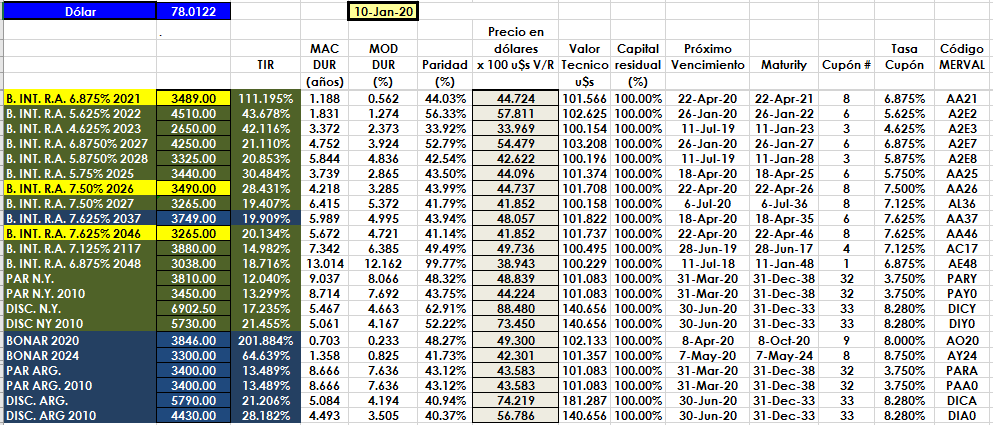 PRECIOS EN DÓLARES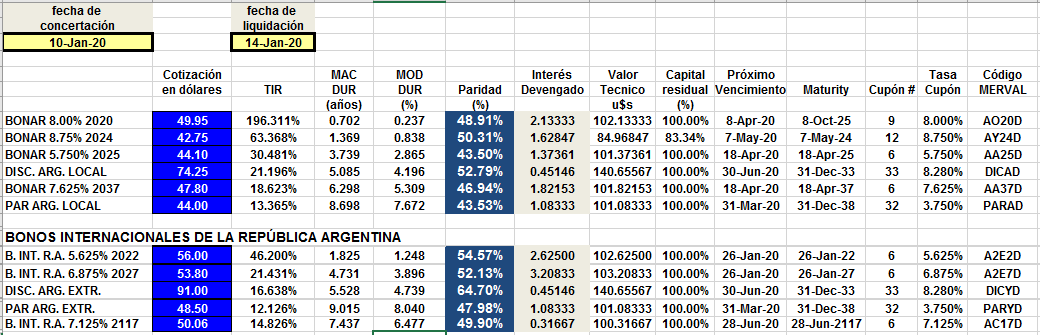 